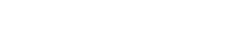 (Tel)02-855-9611  (Fax)02-856-9742이   력   서이    름생년월일        년    월    일  (   세)전    화E-mail주    소지원분야학력사항학력사항학력사항학력사항연도학교명전공졸업여부2010.03~2013.02한국대학교영문학과졸업경력사항경력사항경력사항경력사항근무기간근무처담당업무근속연수2015.03~2018.06한국직업능력교육원입학상담3년3개월교육사항교육사항교육사항교육기간교육과정훈련기관2018.06~2018.12기계설계제작 실무자 양성과정한국직업능력교육원자격사항자격사항자격사항취득일자격증명시행처2018.12.03전산응용기계제도기능사한국산업인력공단보유능력병역사항 (■ 해당  □ 비해당)병역사항 (■ 해당  □ 비해당)병역사항 (■ 해당  □ 비해당)병역사항 (■ 해당  □ 비해당)근무기간군별계급비고2012.01~2014~01만기전역(Tel)02-855-9611  (Fax)02-856-9742자 기 소 개 서성장과정성격의 장단점지원동기 및입사 후 포부